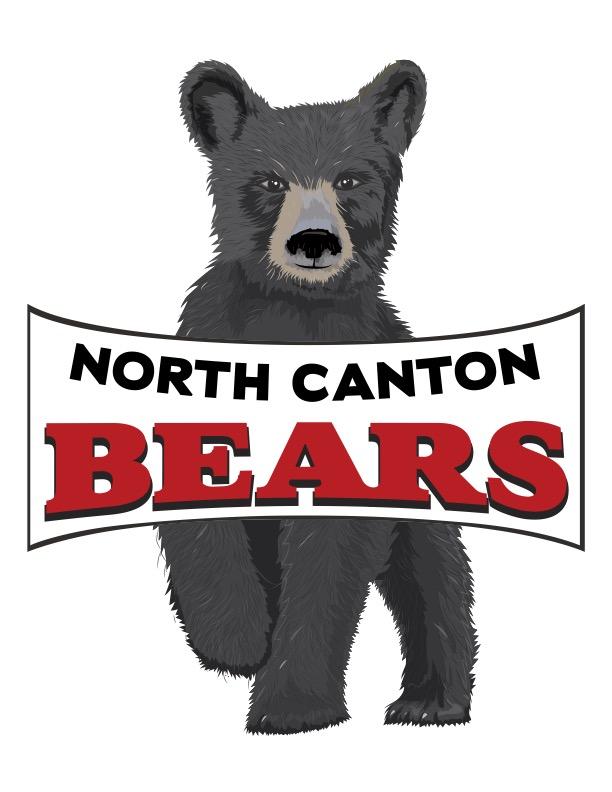 September 13, 2022Dear Parents and Guardians:Listed below are the formative and end of grade tests given by Haywood County Schools and the state of North Carolina.  Providing formative assessments throughout the school year allows our teachers to monitor the progress of your student’s learning.  These formative assessments also provide valuable information that’s used by the teachers to develop engaging and differentiated instruction.  Listed below are the assessments used to gather this data, as well as year-end assessments to determine your student’s end of grade status. * All dates are subject to change according to revisions in the Haywood County Schools Calendar.  Assessment NameSubject(s)Grade(s)Date(s)*NC Beginning of Grade 3English Language Arts (ELA)3rdAugust 2022NC Dibels 8Beginning of YearMiddle of YearEnd of YearELAKindergarten, 1st, 2nd, 3rd, 4th, 5thAug-Sept 2022Jan 2023May 2023Early Learning Inventory (ELI)MultipleKindergartenAug-Dec 2022Cognitive AptitudeProblem Solving3rd Nov 2022Read to AchieveELA4th (only select students)October 2022CASE 21 Benchmark Tests (18 Week and 27 Week Tests)ELA & Math; plus, Science 5th Gr Only3rd, 4th, 5th: 18 Week Test2nd, 3rd, 4th, 5th: 27 Week TestDec 2022Mar 2023K-2 Math AssessmentMathKindergarten, 1st, 2nd May 2023ACCESSELAEnglish Language LearnersFeb 2023End of Grade (EOG) Tests ELAMathScience3rd-5th – ELA3rd-5th – Math5th – ScienceMay/June 2023Retesting for End of Grade Tests (as determined by the state of NC)ELAMathScience3rd, 4th, 5th May/June 2023Read to AchieveELA3rd (select students)May/June 2023